                                                          Пояснительная записка             Дидактическая многофункциональная игра «Ёж».В группе младшего дошкольного возраста развитие сенсорных способностей детей является одним из главных направлений воспитания и образования дошкольника. Выделение цвета в предметах, знакомство с сенсорными эталонами формы,  происходит со значительными трудностями  и очень медленно у большинства детей. На третьем году жизни дети должны научиться выделять цвет, форму и величину как особые признаки предметов, накапливать представления об основных разновидностях цвета и формы и об отношении между двумя предметами по величине.Свою работу по сенсорному развитию детей   я пытаюсь строить на материале авторских игр и пособий. Авторские игры и пособия направлены на то, чтобы помочь расширить кругозор каждого ребенка, создать условия для развития самостоятельной познавательной активности, выражать свои чувства, переживания через игровую деятельность. Поэтому я решила разработать дидактическую игру «Ёж». Это пособие для закрепления и систематизации  сенсорного воспитания, а также  развитии мелкой моторики пальцев рук, в основе которой бельевые прищепки.Когда происходит дидактическая игра с прищепками, то указательный и большой пальцы ведущей руки испытывают напряжение схожее с тем, которое нужно приложить при удержании пишущей ручки.
Развитие мелкой моторики у детей – это длительный беспрерывный процесс, в ходе которого ребёнок познаёт мир, начинает с ним общаться, набирается ловкости и даже начинает говорить. Мелкая моторика является скоординированной работой мышечной, костной и нервной систем организма.Актуальность моей работы заключается в том, чтобы расширить кругозор каждого ребенка, создать условия для развития самостоятельной познавательной активности.Новизна: заключается в том, что дидактическая игра рассмотрена как вид деятельности раннего уровня развития ребенка и как одно из наиболее действенных средств формирования у него представлений об окружающем мире.Дидактический материал: игрушка ёж сделана своими руками, геометрические фигуры, прищепки, фасоль.Цель: Создать условия для обогащения и накопления сенсорного опыта детей в ходе предметно-игровой деятельности через игры с дидактическим материалом. Задачи:Образовательные:  Формировать представления о цвете, форме, величине предметов.знакомство с дидактическими играми и правилами этих игр;воспитывать познавательный интерес, любознательность;способствовать развитию у детей обследовательских умений и навыков;развивать мелкую моторику рук;развитие зрительного внимания.Воспитательные: воспитывать умение играть рядом, не мешая друг другу;формировать умение слушать и понимать инструкции педагога;  Развивающие:                                                                                                                                                - развивать познавательные процессы;                                                                                                    - развивать мелкую моторику.Планируемый результат: Умеют соотносить предметы по форме, цвету и величине.Дидактическая разработка  умений соотносить свойства (цвет, форму, величину)  предназначено для работы с детьми 3 лет .Условия: Игры используются не только на занятиях, но и в совместной деятельности, индивидуальной работе.На дидактических занятиях создаю условия для возникновения положительных эмоций привлекаю  внимание к наблюдаемому объекту.  Время занятий: Если по ходу занятий дети имеют возможность подвигаться, например, встать со стульчика и принести требуемый предмет, занятие может, не утомляя детей, продолжаться 8-10 минут.                                    План проведения игр с дидактическим материалом.Дидактическая игра находить по словесному указанию предметы определённой формы, цвета и .  величины по заданию воспитателя.                                     «Накормим ежа фигурками»Цель: Формирование умения ориентироваться в различных свойствах предметов (цвет, форма ,величина)Материал: Ёж, геометрические фигуры.Знакомство с формами начала постепенно, начиная с более простых и распространенных форм и переходя к более сложным и менее распространенным. Сначала познакомила с кругом, затем с квадратом и треугольником. Далее добавила прямоугольник.На начальных этапах обучения использовала подробную инструкцию:         -Посмотри внимательно на этот предмет, это круг обратить внимание на цвет (обвести его пальчиком)           -Найди глазами у воспитателя такой же	          -Покажи его воспитателю.Затем задание усложнила в виде дидактической игры «Накорми ежа геометрическими фигурками»                                           Ход занятия:Дети сидят полукругом. Перед ними стол на котором расположены материалы к дидактической игре. Воспитатель: Ребятки к нам пришёл в гости ёж он очень проголодался и хочет чтобы мы его с вами покормили. Но этот ёж волшебный и кушает цветные фигурки.Воспитатель вызывает по очереди детей, чтобы покормить ежа.Воспитатель называет определённую геометрическую фигуру, определённого цвета и размера.Ребёнок выбирает названный предмет высоко поднимает и показывает всем детям, если выбрал правильный предмет воспитатель хлопает в ладоши, а ребёнок кормит ежа.В середине занятия  мы с детьми проводим дидактическую игру на подражание «ёжик»Цель: имитировать ходьбу ёжика; произносить изолированно звук [ф] (ёжик фыркает) ;произносить звукоподражательные слова (топ-топ, ф-ф)Ход игры: воспитатель показывает как ходят ёжики ( проходит  маленькими семенящими шагами).Дети присоединяются и под рифмовку ходят :Я сердитый ёжик Ни головы, ни ножек,Я всегда фырчу, фырчу: «Ф-ф-ф»,Ножками я топочу: топ-топ-топ.Возвращаемся к игре с геометрическими фигурками и дальше продолжаем занятие.                              Дидактическая игра с прищепками.                                      «Ёжик потерял свои иголки».Материал: Ёж, прищепки.  Цель:  -Совершенствование мелкой моторики пальцев рук,  -Развитие зрительного внимания.                                       Ход занятия:Воспитатель подходит вместе с детьми к ёжику гладит его и говорит Ёжик, ёжик где гулял,Где иголки потерял.Воспитатель: ребятки посмотрите ёжик потерял иголки, давайте ему поможем.Воспитатель каждому ребёнку раздаёт прищепки и дети по очереди прицепляет ёжику иголки. Когда все прищепки надеты на ежа воспитатель проводит сравнение, что без иголок наш ёж был мягкий, а с иголками он стал колючим.Дидактическая игра с фасолью на развитие мелкой моторики через действия с предметами.                             «Угостим ёжика».Цель: развитие мелкой моторики и тактильной чувствительности.Материал: игрушка Ёж,  фасоль.                                Ход занятия:Дети сидят за столом. Воспитатель предлагает детям спеть песенку про ёжика:Маленький ёжик, четверо ножекЁжик по лесу бежит песенку поётСамый сильный я в лесу не боюсь теперь лесу.Воспитатель приносит ёжика и ёмкость с фасолью , ставит на стол .Воспитатель: Мы с вами спели песенку  ребятки про ёжика, какой ёжик?(ответ детей) сильный.Правильно! Но чтобы он стал ещё сильнее давайте ёжика угостим фасолью.Ёжик у нас волшебный и любит кушать фасоль.Дети по очереди подходят берут по одной штучки фасоли и кладут ёжику в отверстие рта .Воспитатель: вот какие ребятки молодцы угостили ёжика, теперь он самый сильный и смелый будет. Когда у ёжика закончится сила он ещё к нам в гости придёт. Вы угостите его.(ответ детей).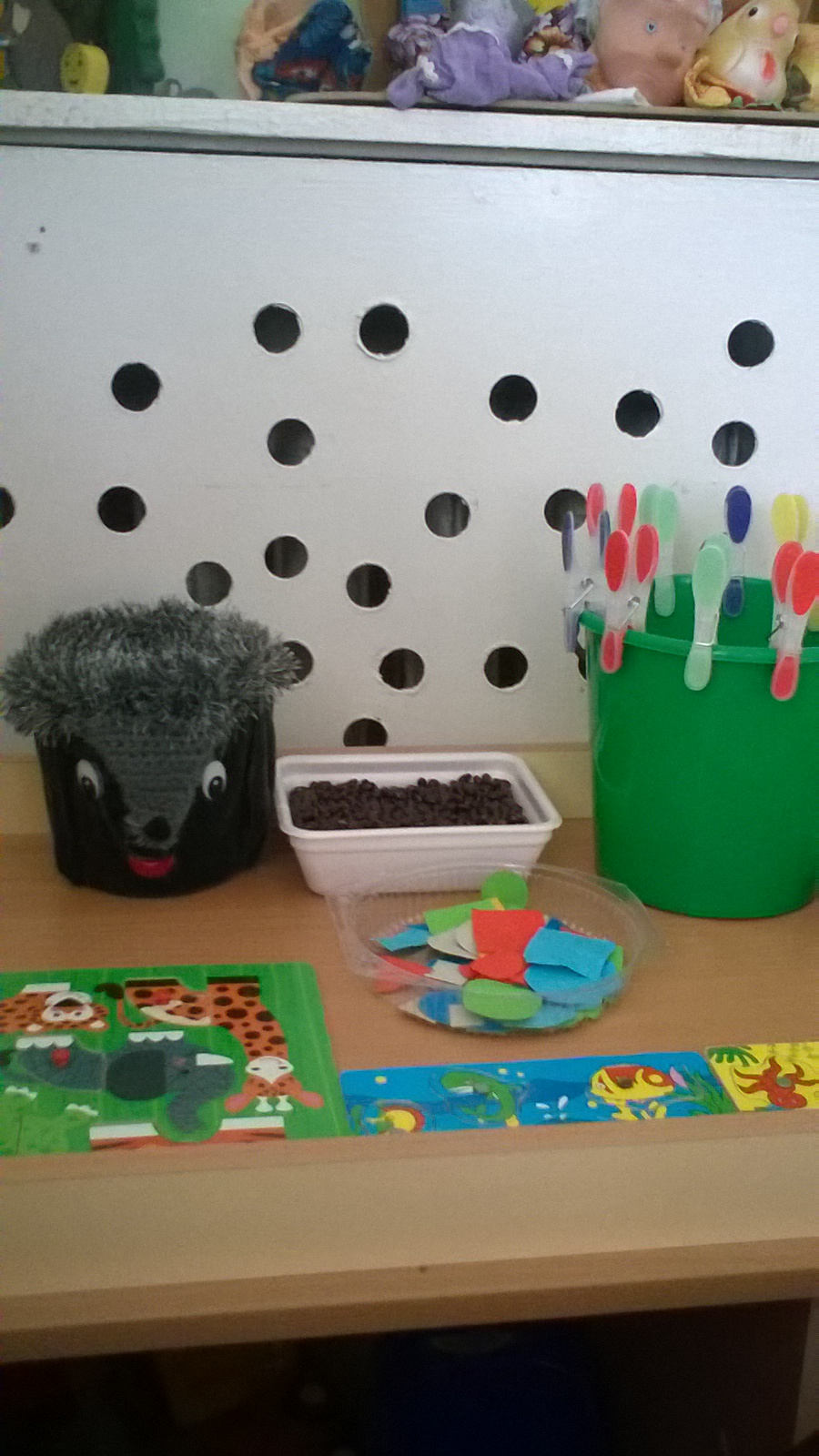 